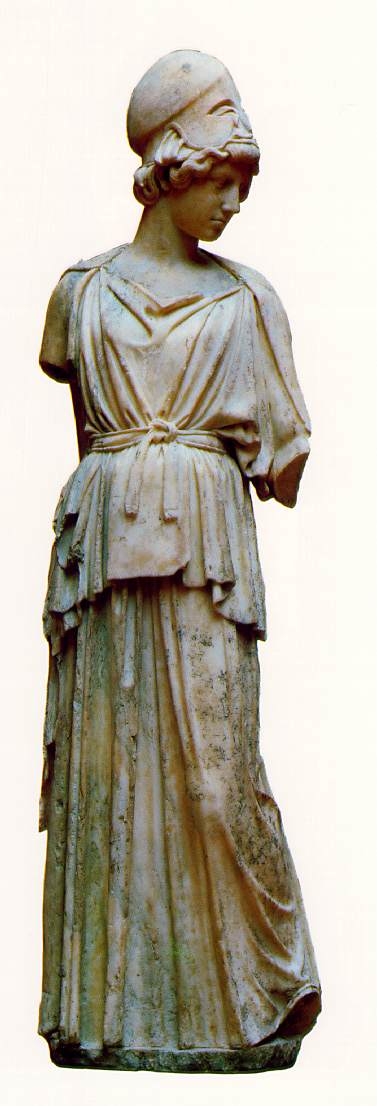 EVALUACIÓN INICIAL DE LA MENTORIZADA MENTOR/A:  MENTORIZADA:  FECHA:                  	 ACTITUD Escala de valoración: De  4.  Siendo (1) muy baja/negativa y (4) muy alta/positivaBARRERAS ENDÓGENASEscala de valoración: De  4.  Siendo (1) muy baja/negativa y (4) muy alta/positivaFORTALEZASAspectos más desarrollados dentro del perfil del emprendedor/a(Constancia, pasión, autoestima, gestión emocional, propensión al riesgo, compromiso, creatividad, capacidad de relación…)PROPUESTAS Y SUGERENCIASQué necesitaría a medio plazo. Dónde y cómo podemos ayudarle.ACTITUDValoraciónSu nivel de motivación hacia el programaSu ilusión hacia su proyectoSu predisposición ante los cambiosSu actitud ante las críticas y sugerencias ASPECTOS A EVALUARAutoconfianzaTolerancia al riesgoCapacidad de reconocer oportunidades de negocioManejo de redes de contactosGestión y organización del tiempoSensación de equilibrio personal